SHIPPING, TRAVELING&CRM PROFESSIONAL WITH 3+ YEARSUAE EXPERIENCELanguages:	English, Hindi &MalayalamMarital Status:	MarriedNationality:	IndianSeeking challenging and rewarding position in CRM, traveling consulting, shipping and related functions across multinational or local organizations, demanding high standards of quality and precision and providing opportunities to amalgamate my personal enrichment with professional goals.A passionate, reliable and enthusiastic professionalwith more thanfive (5+) yearsof diversified experiencein multidimensional and multicultural working environment in the fields ofShipping,Transportation, Travelling Consultingand CRM. I have degree of Bachelors of Business Administration - BBA andDiplomasinAviation Hospitality, International Airline andTravel Managementwith Professional Training and Courses.I am well versed in using Microsoft Office Tools and other computer applications.Business DevelopmentTravel ConsultingCRMShipping ManagementInventory ManagementAdministrationCustomer RelationshipNegotiation SkillsExport and ImportTeam ManagementDocumentationCommunication SkillsCustomer Service SkillsTravel ManagementWarehousingRESPONSIBILITIESDealing with customs authorities and ensuring all customs related documentations are executed on timely manner with full accuracy.Tracking of documentations and keeping informed the client on timely manner.Delegation of job responsibilities within subordinates and monitoring the same.Arrange and coordinate air, sea and land transport.Handling day to day transactions in export and import of various cargo containers i.e. storage, stuffing and un- stuffing, clearance etc.Responsible for handling customer queries and resolving the same.Worked as a sales executive for business development.Directly dealing with shipping and transporting agents for booking and negotiations of freight.Checking of arrivals containers at port with the supporting documents.Controlling and making arrangement for container warehousing.Interactions with the customers through mails though phone call if required then goes to meet direct to the customer for resolving issue.RESPONSIBILITIESProviding general and specific advice about different travel destinations.Drawing up complicated travel itineraries and ensuring that all the needs of the customers are met.Making arrangements for transport, accommodation, tours and activities.Contacting  airlines,  hotels  and  ground  transport  companies  such  as  coach  operators  to  make  suitable arrangements.RESPONSIBILITIESAttending walk in clients and attending to their queries on domestic travel.Handling ticketing queries and reservation for corporate clients.Attending to phone calls from corporate accounts and provide them assistant in setting up their travel schedule.Provide assistance to all the implant offices.Help them to update with latest airlines fares and circulars.Maintain and update data with regard to daily sales.Diploma in Aviation Hospitality and Travel ManagementTRAINING AND COURSES:On Job Training Anna Maria Travels and Tour Private Limited Basic and Advanced Course in Galileo CRSBasic in First Aid Courses and SwimmingFirst Name of Application CV No: 391710Whatsapp Mobile: +971504753686 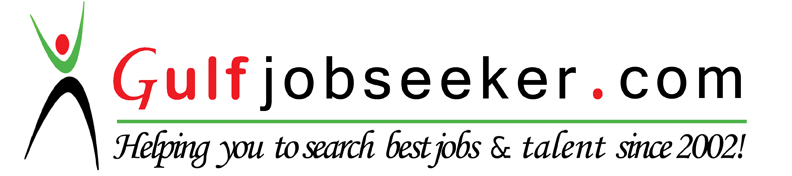 ACADEMICSAND CERTIFICATIONSBachelors of Business Administration - BBA2008Neptune Institute of Management & Tech.– IndiaHigher Secondary2005National Institute of Open Schooling – IndiaHigh School2002Kerala State – IndiaDIPLOMAS: